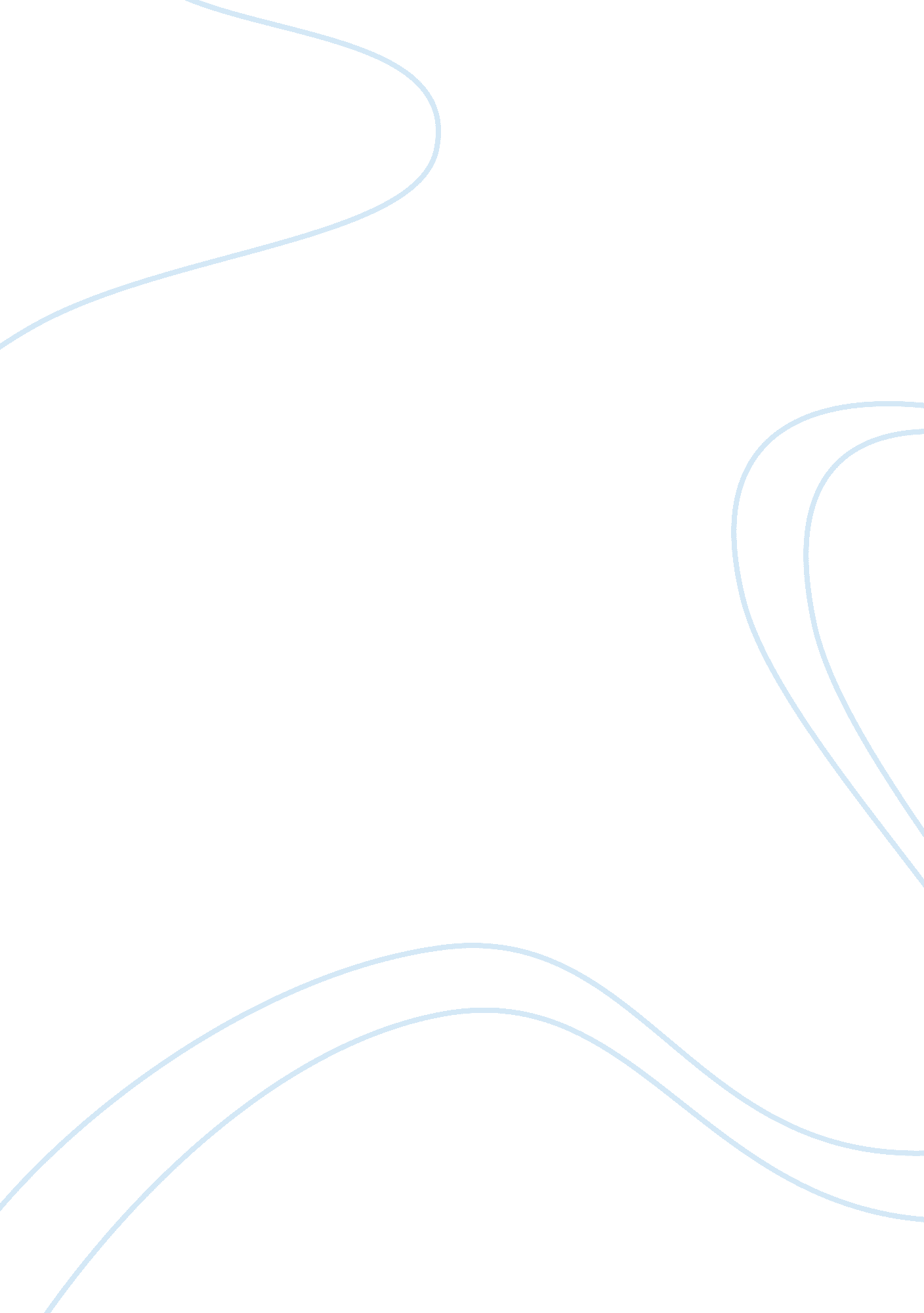 When i got curious as i was alienBusiness, Management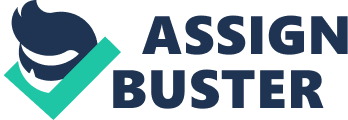 When I was nine I was a veryrowdy kid so, my mom gifted me a huge box of crayons with some colouring bookshoping that this would somehow bail me out of all the chaos and provide anaccessible creative outlet. Getting my hands on the pastels to drawstreetscapes of countries to secret gardens, mandalas and symbols, little didmy mom knew that I would pursue my passion down to a fine art. Ever since I wassmall, I was art and part of my sketches. All I ever did in my leisure time wasto gather every book that I had and start drawing and scribbling. Art hasalways been my true creative field where I could submerge my true self. During my secondary educationin sciences, I realized how unfulfilling it was for me. So, I began searchingfor undergraduate programs but nothing appealed to me until one day when Icalled up my old friend to ask what she was up to? On learning that she wasseeking admission into architecture I got curious as I was alien to this field. So, I decided to apply for the program and fortunately, I passed the entrancetest. I soon realized that it is a perfect melody for my desire for creativityand design with a career of once in a lifetime opportunity. Everything that Iever learnt from that day onwards has elevated my yearning for architecture. Living in India, a country ofsuch diverse cultures and religions has carved its impact on the perception ofarchitecture I believe in. This has permitted me to echo upon theextrinsic lifestyles and fully submerse myself in other vernaculars andcultures while preserving the ethnicity of regional architectural styles in mydesigns. Being a traveller, as I move from one sphere to another, Icapture the images of these cultures and designs through sketches andphotographs which I collect. Time and again these mementoes transport me backto distant lands. Apart from the above-mentioned factors, another reason why Iam really engrossed in architecture is for the reason of its intrinsicappeal, which is just like the maxim written in mydepartment “ Architecture is the combination of art and technology”. Additionally, course subjectslike the history of architecture, green buildings and building science havefascinated me because of their connotationand ideology. I believe in the ability of progressive thinking anddesigning while sticking to the regional roots. My academic projects like’Redevelopment of Railway Station’ has been a remarkable example of thisthought. I, along with my acquaintance studied the culture and topography ofBhopal in order to gain perspective of the local thoughts andfashions. The undulations of the city were beautifully and meticulouslyincorporated in the exoskeleton of the proposed structure. The designcompletely assimilates within the surroundings and focuses on the behaviouralmovement patterns of the public while understanding theimportance of the provision of wayfinding features in the station area. Conceptual designing at a minimum of 2 weeks’ time really brought out the bestof me. It enabled me to realise the importance of collaborative tasks andworking in, as a team. This project was awarded the best design in the classand was exhibited in the department itself.  While this exercise challengedme in terms of time constraints, the design of ‘ Public Library’ in my fifthsemester emerged from the Normative principle, where the bye-laws of the sitedid not allow to shred a single tree. I took this as an opportunity to design aclimate responsive building which would complement its surround environment. Emphasising passive cooling practices in conjunction with the application ofnative materials and construction techniques formed the base of thedesign. The design possessed ideal rate of air changes per hour with ampleamount of sunlight which promoted towards cutting down the running costs of thebuilding throughout its life-cycle. While the spaces complimented the city’sregional context, the structural inspiration was derived from Gothicarchitecture. Aside from professor’s guidance, the majority of my learnings were attained by researching and combing throughtens of architecture books. This task taught me how to use a challenge to your own benefit whilecreating designs that maintain the integrity of the functions of nearbyhabitat. Even though self-motivation is extremely important, seeking the direction and critique of professionals is pivotal to exceptionaldesigning. One mentor who influences my approach towards architecture anddesign development to this day is Shubhanan Chitnis. In my seventh semester, Ihad the opportunity to intern him for six months. He taught me the importanceof details in the design process. Working with him definitely made me organized and improved my timemanagement skills. My leadership qualities have been greatly enhanced asworking on site demanded me to supervise and assist the execution of design onthe ground, while also helping me to clearly observe and analyse the practicalside of my profession. Also, my work as a freelance designer has made me anable person to communicate with designers globally and understand the differentperspectives from which a design can be approached. These projects boosted mycuriosity in architecture and helped me learn new concepts and notions inarchitecture from different countries. Each of these experiences has a greatimpression on me, sparking my intention of studying overseas to learn morein-depth contemporary international architectural concepts. Whenever I thought of higherstudies, I thought of Canada. With world’s best universities, Canada is a dreamof every student. I have always aspired to pursue my masters from RyersonUniversity with the aspiration that it will open doors of success for me andwill help me fulfil my educational endeavours by imparting quality education. Awestern exposure towards art, architecture and urban planning will help me toreason in a logical and innovative aspect. Connecting on social media with theuniversity’s alumni, I came to know about the variability and complexity of the students’ work at Ryerson University. Ithad that same element of innovation and freshness that I strive for, the onethat goes beyond the ordinary path. The helpful faculty and excellent curriculum strengthened my choice of theuniversity. My sensitivity towards the culture, tradition, the natural andbuilt environment of a place and the ability to incorporate these into mydesigns, will definitely heave underyour course calendar. By allowing me with an opportunity of studying at RyersonUniversity, you will enable me to pursue my goals efficiently. I am sure youruniversity will be a boon for all my future endeavours. 